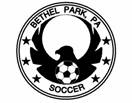      SOCCER ASSOCIATION  BOARD MEETING – February 12, 2013Brian Gorges, called the meeting to order at 7:03 PM at in the Caucus Room of the Bethel Park Municipal Building.  Board members present were: Bruce Thompson, Kathleen Tischler, Scott DiGiorno, Kevin Conroy, Jeff Marzina, Mike Kuntz, Joe Reichard, PJ Borandi, Jason Shields, Mike Mathias, Steve Minick, Rose Blatz, and Matt Scott. Secretary’s Report:  Minutes were distributed & reviewed at the meeting.  Motion was made by Jeff Marzina and second made by Scott DiGiorno to approve the amended minutes & post to the website.  The motion passed unanimously. Treasurer’s Report: Steve Donovan reported the following financials via email:  The balance in checking ($2,433.99), savings ($55,200.41), and CDs ($11,153.35) totaled $68,787.75.Pending income includes:   n/aIncome included:  Travel and flight registration fees, outstanding lottery checksExpenses/invoices paid this month: First aid suppliesPending expenses/invoices to be paid: Lottery ticket printingPresident’s Report:    Brian Gorges asked the board to introduce themselves and review their responsibilities to allow all board members to gain familiarity with each other and their roles.Committees:Registration –Travel registration for the U17, Zekany, and Kalogeris teams will be input by Joe Reichard.We have 22 travel teams with a total of 269 players.Flight numbers are as follows vs. previously:Flight 1	55 vs. 51 playersFlight 2	54 vs. 78 playersFlight 3	63 vs. 77 playersFlight 4B	50 vs. 63 playersFlight 4G	52 vs. 59 playersFlight 5	27 vs. 42 playersEmail blast reminders are yet to be sent although Vicki Flotta email has been issued and the Rec News has details already.Signs for placement in yards around the community publicizing the fall season and promoting registration were recommended.  Bids to be obtained and final determination made.Matt Scott indicated Canon-Mac has a 12-14 yr old in-house league, which we could possibly direct interested parties to via a link on our website. Communications –Ideas for the website should be provided to Joe Reichard.Recommendation was made to possibly upgrade the appearance of the site.Link for the Riverhounds can be placed on the site. Risk Management: Ice pack order was received and Kathleen Tischler will provide extra first aid supplies to TJ Borandi.Referees –   Matt Scott indicated we may have four additional referees.  Reimbursement to take place for last year’s referee course participants.  Travel Commissioner & Registrar – Coaches’ meeting took place and all necessary topics were covered.  Players were slotted into teams and coaches were thanked for their cooperation.Some teams were promoted to different divisions.U14 and up team rosters are still pending finalization.Concussion clinic for teams will take place on March 9 at Neil Armstrong between 9 am and noon at no cost to participants.  Participation is highly encouraged.Flights – Communication and promotion regarding BP Travel teams needs to take place in Flights 2 and 3 this spring season to encourage participationFlight registration is open until March 3.PR and Fundraising: Based on feedback, we will continue to pursue lottery tickets for the fall season and the topic will be taken into consideration again prior to spring season.As an improvement, additional fundraising information can be provided under FAQ on website. Posting of winners’ names will take place on the website.Lottery tickets are ready for distribution.Fields:April 1 is the estimated date for fields opening.Fields were discussed at the coaches’ meeting and times will be forthcoming for Sunday practice times for March.  Requests for practice times for the upcoming season were submitted.  Field lining will need to be done and details forthcoming.Brian Gorges attended the Field Coalition meeting with the other BP athletic organizations and topics covered were:Currently still working through conflicts with lacrosse for two new turf fields.Football won’t be utilizing Millennium this year for summer camp improving field conditions.Lights will be coming to Millennium which will prove helpful in the fall.Monday and Friday nights will have availability on the lit turf fields.In fall, Sundays will be open for the turf.Park Avenue sod and sprinkler system are complete with a ribbon cutting set for June 2 with a soccer game to follow.Council will take a vote on making Park Avenue a competition-only field.We are able to submit recommendations for maintenance we would like to see for improvement of field conditions at Millennium.April 1 is the estimated date for field opening. Equipment:Jason Shields to order travel uniforms with confirmation of items needed from coaches after soliciting items and sizes from parents.Goal bags need repaired and inventory needs to be completed on nets.Wheels need to be repaired or replaced.  Turf fields will have 8’ x 24’ goals.  If smaller goals are needed, 7’ x 21’ will need to be purchased for u11 & u12 at an approximate cost of $4,000 per set.  A Jobox would be beneficial for the turf fields.  Community Liaison – Consideration may be given to reinstituting player appreciation.Coaching Development –No report.Player Development –YES personnel are seeking a meeting regarding the Spring session to review their contract proposal.   Brian Gorges indicated the YES Ambassador program option and its associated cost requires analysis of our needs vs. an hourly contract to determine most appropriate choice for BPSA.Goal keeping training is additional option for Spring.Coordination of coaching assistance to teams requesting assistance at team practices will take place.   Old Business– Status of the grievance filed with PA West by Jeffrey Hoffman was reviewed and meeting took place on January 14.  Youth board president advised the matter will be sent to a mediator.  At this time, no further updates have been received.  Working calendar was distributed for review. Name is needed of the winner of the registration package provided to Wm. Penn fundraising event. New Business –Matt Yee will be the liaison with Soccer Shots and Jeff Marzina will determine space availability for their utilization.  Brian Gorges presented for discussion the proposal by Alan Duda to conduct a camp this summer for 6 to 12 year olds.    A motion was made to permit Alan Duda to conduct a training camp this summer with info to be provided to Jeff Marzina received a second by Joe Reichard.  The motion passed unanimously.Other camps to be held will be YES and Riverhounds.Upcoming Dates: Board meeting March 12, 2013.A motion was made to adjourn the meeting by Jeff Marzina & a second was made by Joe Reichard.  All were in favor and the meeting was adjourned at 8:38 pm.Respectfully SubmittedKathleen Tischler, BPSA Secretary